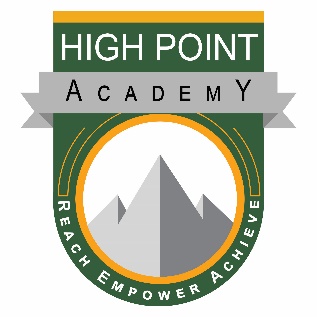 High Point Academy’s mission is to provide a strong foundation of academic excellence in partnership with family and community in which each individual is challenged to achieve his/her highest potential academically, socially, and personally.Governing Board Meeting Agenda for:October 23rd, 2019            5:00 PM – 7:00 PMBoard Attendance: Other Attendance:  Call to order – Christi Julian (5:00)Approve Agenda – Christi JulianApprove Board meeting minutes:  a. September 25, 2019b. October 19, 2019Community Voices – (5:05)Reports: (5:10)Executive Director-Keri Melmed Finances: (5:30)September 2019 Financials-Carol MeiningerAudit resolution – Carol MeiningerDiscussion (5:45)Committee Updates:Finance CommitteeSchool Accountability CommitteeSafety Committeeb.  Bonus Incentivec. Connect for Success updated. Student Achievement Data/STAR BOY – Q1Executive Items a. Follow up on Preschool Funding InvestigationExecutive Session Approval items: a. Audit ResolutionAdjourn Meeting – Christi Julian (7:00)